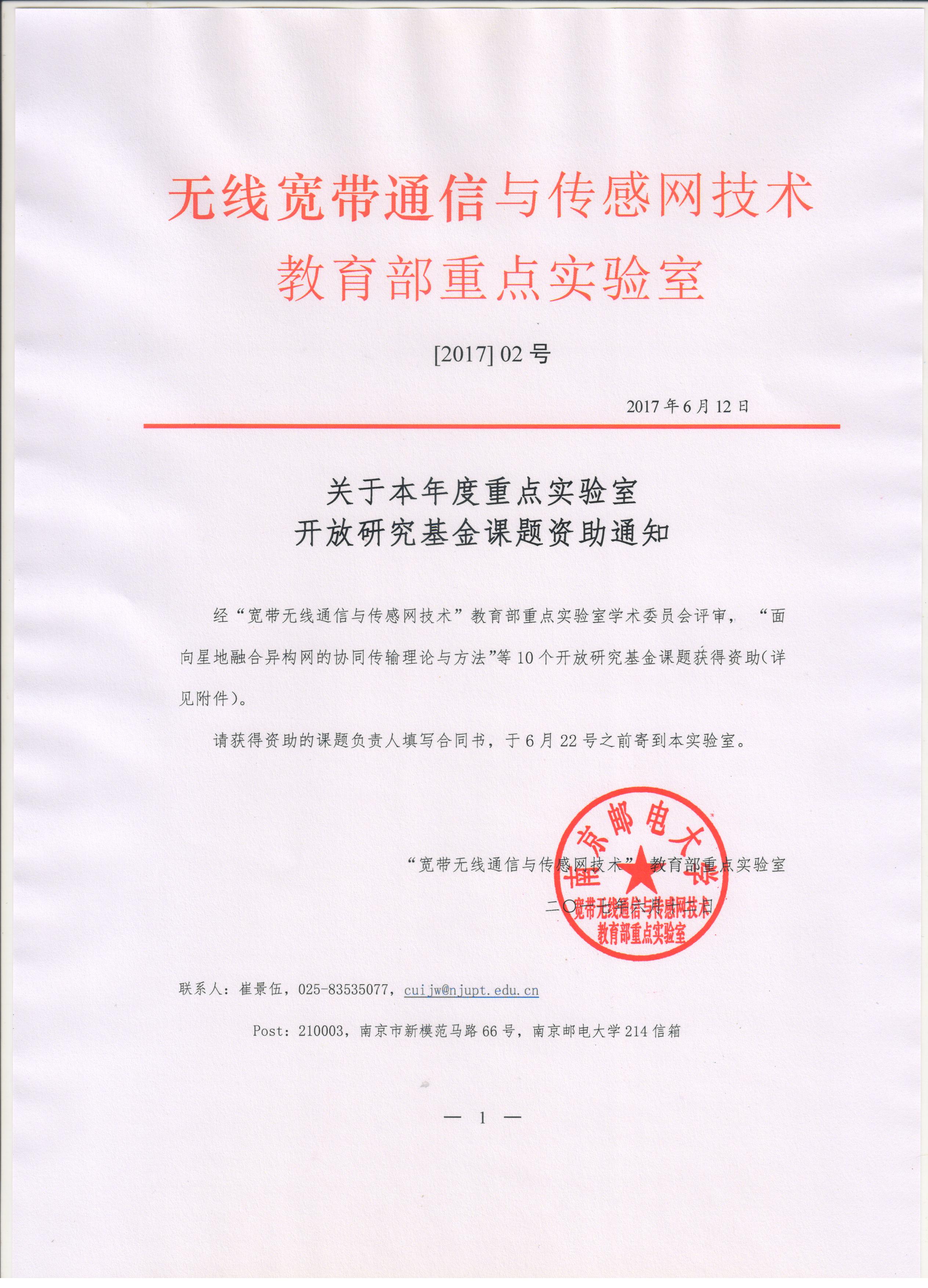 附件：	2017年“无线宽带通信与传感网技术”教育部重点实验室开放基金课题获得资助名单序号项目名称承担单位负责人1面向星地融合异构网的协同传输理论与方法南京邮电大学林  敏2虚拟异构蜂窝网络高能效无线资源优化方法研究南京邮电大学王小明3基于Hadoop的物联网大数据分析及可视化研究武汉理工大学李春林4基于行为识别的智能手机能效提高策略研究南京邮电大学陈建新5基于SDN的异构网络联合无线资源管理研究南京邮电大学潘  甦6面向室内覆盖的可见光通信保密容量分析南京邮电大学王金元7能量受限的协作物理层安全关键技术研究南京邮电大学郭海燕8无线传感器网络中汇聚节点协作性研究扬州大学王  进9基于NOON型光子纠缠态的高分辨量子传感研究武汉工程大学金锐博10携带轨道角动量光量子态的冷原子涡旋存储南京邮电大学赵  阳